Bangladesh Medical Association (BMA)List of Life Member-538. BMA Meherpur BranchSl NoVoter NoVoter Details1Voter NoLM-3800001No ImageDR. SAYED ANISUR RAHMANF/Name: Late Syed  Md. YusufM/Name: BM & DC Reg. No: NID: Cell: Address: N/ABlood Group: 2Voter NoLM-3800002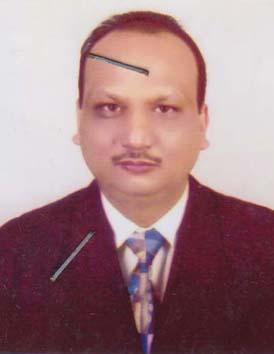 DR. JAGADISH PROSHAD AGARWALLAF/Name: Late Sachita Nanda AgarwallaM/Name: Late Santi Devi AgarwallaBM & DC Reg. No: 25660NID: 5728706116799Cell: 01711192185Address: Sonolab Hospital Road, MeherpurBlood Group: B+3Voter NoLM-3800003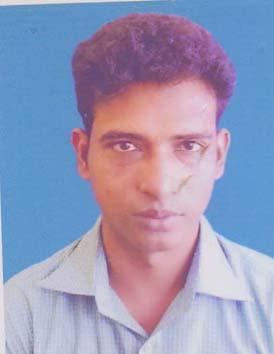 DR. MD. MONIRUL KABIR SHAOWNF/Name: Late kamrul IslamM/Name: Mrs. Akhter BanuBM & DC Reg. No: 46705NID: 7311519800331Cell: 01730427068Address: Mukherjy Para, Post: Meherpur, PS+Dist: MeherpurBlood Group: B+4Voter NoLM-3800004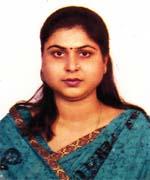 DR. SAMPA DEVI SARDAF/Name: Satya Narayan SardaM/Name: Rameshwari Devi SardaBM & DC Reg. No: 34056NID: 3728706116801Cell: 01715166738Address: Sonolab Hospital Road, MeherpurBlood Group: A+5Voter NoLM-3800005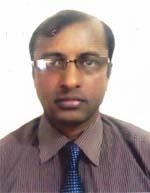 Dr. Bipul Kumar BiswasF/Name: LAte Madhob Chandra BiswasM/Name: Tribeni BiswasBM & DC Reg. No: 25881NID: 2693623786671Cell: 01733680302Address: General Hospital MeherpurBlood Group: B+